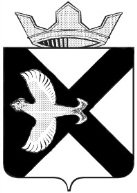 ДУМА МУНИЦИПАЛЬНОГО ОБРАЗОВАНИЯПОСЕЛОК БОРОВСКИЙРЕШЕНИЕ_____________2021 г.						                                №____  рп. Боровский                                                       Тюменского муниципального района  Проект вносится Главой муниципального образованияВ соответствии со статьей 26 Федерального закона от 06.10.2003 № 131-ФЗ «Об общих принципах организации местного самоуправления в Российской Федерации», руководствуясь Уставом муниципального образования поселок Боровский, Дума муниципального образования поселок БоровскийРЕШИЛА:1. Утвердить Положение о порядке реализации правотворческой инициативы граждан в муниципальном образовании поселок Боровский согласно приложению к настоящему решению.2. Обнародовать настоящее решение посредством размещения на информационных стендах в местах, установленных администрацией муниципального образования поселок Боровский и разместить его на официальном сайте администрации муниципального образования поселок Боровский в информационно-телекоммуникационной сети «Интернет».3. Контроль за исполнением настоящего решения возложить на постоянную комиссию Думы муниципального образования поселок Боровский по экономическому развитию, бюджету, финансам, налогам, местному самоуправлению и правотворчеству.Глава муниципального образования                            		    С.В. СычеваПредседатель Думы                                                                      В.Н. СамохваловПриложениек решению Думы муниципального образованияпоселок Боровскийот 26.05.2021 №______Положениео порядке реализации правотворческой инициативыграждан в  муниципальном образовании поселок БоровкийСтатья 1. Общие положения1. Настоящее Положение о порядке реализации правотворческой инициативы граждан в муниципальном образовании поселок Боровский (далее - Положение) регулирует порядок реализации правотворческой инициативы граждан (далее - правотворческая инициатива), принятие к рассмотрению и рассмотрение проектов муниципальных правовых актов, внесенных гражданами.2. Правотворческая инициатива является формой непосредственного участия населения муниципального образования в осуществлении местного самоуправления в муниципальном образовании поселок Боровский (далее – муниципальное образование).3. В порядке реализации Положения под правотворческой инициативой понимается право граждан, обладающих избирательным правом, проживающих на территории муниципального образования, вносить проекты муниципальных правовых актов на рассмотрение органов местного самоуправления или должностных лиц местного самоуправления, к компетенции которых относится принятие соответствующего муниципального правового акта муниципального образования.4. Правотворческая инициатива может быть реализована путем внесения в орган местного самоуправления или должностному лицу местного самоуправления, к компетенции которых относится принятие соответствующего акта муниципального образования:1) проектов муниципальных правовых актов по вопросам местного значения;2) проектов муниципальных правовых актов о внесении изменений и (или) дополнений в действующие муниципальные правовые акты по вопросам местного значения;3) проектов муниципальных правовых актов о признании утратившими силу ранее принятых муниципальных правовых актов по вопросам местного значения.Статья 2. Порядок формирования инициативной группы граждан1. С правотворческой инициативой вправе выступить инициативная группа граждан, минимальная численность которой составляет 300 человек из числа жителей муниципального образования, обладающих избирательным правом. 2. Формирование инициативной группы граждан осуществляется на основе добровольного волеизъявления граждан, путем включения их в список инициативной группы граждан.При создании инициативной группы граждан определяются ее члены, уполномоченные представлять инициативную группу граждан при внесении и рассмотрении проекта муниципального правового акта, численностью не более 3 (трех) человек (далее - представители инициативной группы).3. Список инициативной группы граждан составляется по форме согласно приложению к настоящему Положению.Статья 3. Внесение проекта муниципального правового акта в целях реализации правотворческой инициативы1. В целях реализации правотворческой инициативы представители инициативной группы направляют в администрацию муниципального образования (далее – Администрация), если издание соответствующего акта относится к компетенции Главы муниципального образования или Администрации, либо в думу муниципального образования (далее – Дума), если принятие соответствующего акта относится к компетенции Думы, обращение о рассмотрении проекта муниципального правового акта (далее - обращение).Глава муниципального образования, Председатель Думы организуют дальнейшее рассмотрение поступивших документов в установленном муниципальными правовыми актами муниципального образования порядке их подготовки и принятия.2. Обращение подписывается представителями инициативной группы. В обращении указывается докладчик, который будет представлять проект муниципального правового акта при его рассмотрении органом местного самоуправления или должностным лицом местного самоуправления, к компетенции которого относится принятие соответствующего муниципального правового акта.3. К обращению прилагаются следующие документы:проект муниципального правового акта на бумажном носителе и в электронном виде;пояснительная записка к проекту муниципального правового акта, подписанная разработчиком (с указанием фамилии и инициалов, занимаемой должности, подписи, расшифровки подписи, контактного телефона), содержащая правовое обоснование и необходимость его принятия, изложение его концепции. Отдельным пунктом в пояснительной записке определяется перечень муниципальных правовых актов, подлежащих признанию утратившими силу, приостановлению, изменению, дополнению или принятию в связи с принятием внесенного проекта муниципального правового акта (при отсутствии таких актов делается соответствующая запись в пояснительной записке); актуализированную редакцию муниципального правового акта, с выделенными изменениями (дополнениями) в тексте, в случае внесения изменений (дополнений) в действующий муниципальный правовой акт, совместно с действующей редакцией муниципального правового акта;финансово-экономическое обоснование, в случае внесения проекта правового акта, реализация которого потребует материальных и финансовых затрат из бюджета муниципального образования;список инициативной группы граждан (оригинал).Проекты муниципальных правовых актов по вопросам бюджета, налогов, сборов, иного правового акта, предусматривающего расходы из бюджета муниципального образования или влияющих на формирование и исполнение бюджета вносятся только при наличии заключения Главы муниципального образования. 4. Обращение и приложенные к нему документы регистрируется в соответствии с муниципальным правовым актом по делопроизводству и электронному документообороту соответствующего органа местного самоуправления муниципального образования.5. Орган местного самоуправления в течение 20 (двадцати) дней со дня регистрации обращения проводит проверку достоверности полученных документов. Проверка достоверности полученных документов заключается в проверке их соответствия требованиям настоящего Положения, предъявляемых к численности инициативной группы граждан, к перечню документов, прилагаемых к проекту муниципального правового акта, вносимому в порядке реализации правотворческой инициативы граждан, достоверности сведений в списке инициативной группы граждан по внесению проекта муниципального правового акта.6. В случае нарушения требований настоящего Положения, предъявляемых к численности инициативной группы граждан, к перечню документов, прилагаемых к проекту муниципального правового акта, вносимому в порядке реализации правотворческой инициативы граждан, а так же в случае обнаружения недостоверных сведений в списке инициативной группы граждан по внесению проекта муниципального правового акта, обращение с приложенными к нему документами возвращается представителям инициативной группы с письменным мотивированным обоснованием отказа в его принятии в срок, не превышающий 3 (трех) дней со дня завершения проверки, предусмотренной частью 5 настоящей статьи.7. О принятии обращения и приложенных к нему документов к рассмотрению представители инициативной группы письменно извещаются в срок, не превышающий 3 (трех) дней со дня завершения проверки, предусмотренной частью 5 настоящей статьи.8. Отказ в принятии обращения и приложенных к нему документов не является препятствием для повторного внесения инициативной группой граждан проекта муниципального правового акта в порядке реализации правотворческой инициативы при условии устранения нарушений, повлекших отказ.9. В случае если проект муниципального правового акта внесен в орган местного самоуправления или должностному лицу местного самоуправления, к компетенции которых не относится принятие соответствующего акта, обращение со всеми документами направляется в течение 7 (семи) дней со дня регистрации в соответствующий орган местного самоуправления или должностному лицу местного самоуправления, к компетенции которого относится принятие представленного проекта муниципального правового акта, с уведомлением представителей инициативной группы о переадресации обращения.Статья 4. Рассмотрение проекта муниципального правового акта, внесенного в порядке правотворческой инициативы1. Проект муниципального правового акта, внесенный в порядке реализации правотворческой инициативы, в течение 3 (трех) месяцев со дня его внесения подлежит обязательному рассмотрению органом местного самоуправления или должностным лицом местного самоуправления, к компетенции которого относится принятие соответствующего акта, в соответствии с требованиями нормативных правовых актов муниципального образования, регламентирующих порядок принятия правовых актов.2. Не позднее чем за 7 (семь) дней до даты рассмотрения проекта муниципального правового акта соответствующий орган местного самоуправления или должностное лицо местного самоуправления, к компетенции которых относится принятие муниципального правового акта, в письменной форме уведомляет представителей инициативной группы о дате и времени рассмотрения представленного проекта муниципального правового акта.3. Проект муниципального правового акта представляет докладчик, указанный в обращении к представленному проекту муниципального правового акта.Представители инициативной группы имеют право доклада или содоклада по рассматриваемому проекту муниципального правового акта, им предоставляется возможность давать свои пояснения, замечания и предложения.4. В случае если принятие муниципального правового акта, проект которого внесен в порядке реализации правотворческой инициативы, относится к компетенции Думы, указанный проект рассматривается на открытом заседании Думы.Статья 5. Решение по результатам рассмотрения проекта муниципального правового акта, внесенного в порядке правотворческой инициативы1. По результатам рассмотрения проекта муниципального правового акта соответствующий орган местного самоуправления или должностное лицо местного самоуправления, к компетенции которого относится принятие соответствующего акта, принимает одно из следующих решений:1) о принятии муниципального правового акта;2) об отклонении проекта муниципального правового акта.2. Муниципальный правовой акт, принятый органом местного самоуправления или должностным лицом местного самоуправления, по результатам рассмотрения проекта муниципального правового акта, внесенного в порядке правотворческой инициативы, вступает в силу в порядке, установленном Уставом муниципального образования, за исключением муниципальных нормативных правовых актов о налогах и сборах, принятых Думой о налогах и сборах, которые вступают в силу в соответствии с Налоговым кодексом Российской Федерации.Мотивированное решение, принятое по результатам рассмотрения проекта муниципального правового акта, внесенного в порядке реализации правотворческой инициативы граждан, в течение 10 (десяти) дней со дня принятия решения доводится до сведения внесшей его инициативной группы граждан официально в письменной форме путем направления в адрес представителей инициативной группы. 3. Решение, принятое по результатам рассмотрения проекта муниципального правового акта, внесенного в порядке реализации правотворческой инициативы граждан может быть обжаловано в судебном порядке.Приложениек Положению о порядке реализации правотворческой инициативы граждан в  муниципальном образовании поселок БоровскийСписокинициативной группы граждан по внесениюпроекта муниципального правового акта______________________________________________________(наименование муниципального правового акта)       Мы, нижеподписавшиеся, ознакомлены с текстом проекта муниципального правового акта ______________________________                                       (наименование муниципального правового акта)и поддерживаем его внесение в _____________________________(орган местного самоуправления, в который вносится проект)в порядке реализации правотворческой инициативы граждан    Подписной лист удостоверяем:представители инициативной группы__________________________________________________________                (Ф.И.О., дата, подпись)------------------------------------------------------------------------------<*> В графе «Примечание» указывается, что гражданин является представителем инициативной группы, его контактный телефонОб утверждении Положения о порядке реализации правотворческой инициативы граждан в муниципальном образовании поселок Боровский№ п/пФамилия, имя, отчество (последнее - при наличии)Дата, месяц, год рожденияАдрес места жительства(регистрации)Подпись, дата внесения подписиПодпись о согласии на обработку персональных данных в соответствии с Федеральным законом от 27.07.2006 № 152-ФЗ «О персональных данных» (сбор (получение), запись, хранение, обезличивание)Примечание <*>1.2.